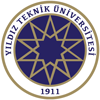 Y.T.Ü. ………………………….ANASANAT DALILİSANSÜSTÜ DOSYA İNCELEME TUTANAĞIY.T.Ü. ………………………….ANASANAT DALILİSANSÜSTÜ DOSYA İNCELEME TUTANAĞIY.T.Ü. ………………………….ANASANAT DALILİSANSÜSTÜ DOSYA İNCELEME TUTANAĞIY.T.Ü. ………………………….ANASANAT DALILİSANSÜSTÜ DOSYA İNCELEME TUTANAĞIY.T.Ü. ………………………….ANASANAT DALILİSANSÜSTÜ DOSYA İNCELEME TUTANAĞIY.T.Ü. ………………………….ANASANAT DALILİSANSÜSTÜ DOSYA İNCELEME TUTANAĞIY.T.Ü. ………………………….ANASANAT DALILİSANSÜSTÜ DOSYA İNCELEME TUTANAĞIY.T.Ü. ………………………….ANASANAT DALILİSANSÜSTÜ DOSYA İNCELEME TUTANAĞIPROGRAMIN ADIPROGRAMIN ADITARİH..../…./20…..ADAY ÖĞRENCİNİN ADI/ SOYADIADAY ÖĞRENCİNİN ADI/ SOYADIADAY ÖĞRENCİNİN ADI/ SOYADIADAY TANITIM DOSYASININ İÇERİĞİADAY TANITIM DOSYASININ İÇERİĞİADAY TANITIM DOSYASININ İÇERİĞİADAY TANITIM DOSYASININ İÇERİĞİJÜRİ ÜYESİNİN KANAATİJÜRİ ÜYESİNİN KANAATİJÜRİ ÜYESİNİN KANAATİJÜRİ ÜYESİNİN KANAATİ1.BölümÖzgeçmiş (YÖK Formatlı)Özgeçmiş (YÖK Formatlı)Özgeçmiş (YÖK Formatlı)Özgeçmiş (YÖK Formatlı)2.BölümYayınlanmış makaleler ve yazılar (Uluslararası ve Ulusal olarak gruplamalı)Yayınlanmış makaleler ve yazılar (Uluslararası ve Ulusal olarak gruplamalı)Yayınlanmış makaleler ve yazılar (Uluslararası ve Ulusal olarak gruplamalı)Yayınlanmış makaleler ve yazılar (Uluslararası ve Ulusal olarak gruplamalı)3.BölümDüzenlenmiş etkinliklere ait belgeler ve davetiyeler (Sergi, Konser, Performans, Workshop)Düzenlenmiş etkinliklere ait belgeler ve davetiyeler (Sergi, Konser, Performans, Workshop)Düzenlenmiş etkinliklere ait belgeler ve davetiyeler (Sergi, Konser, Performans, Workshop)Düzenlenmiş etkinliklere ait belgeler ve davetiyeler (Sergi, Konser, Performans, Workshop)4.BölümÜretilen Eserlerden görseller (isim, tarih, teknik, ölçü, süre… vs künye bilgileri)Üretilen Eserlerden görseller (isim, tarih, teknik, ölçü, süre… vs künye bilgileri)Üretilen Eserlerden görseller (isim, tarih, teknik, ölçü, süre… vs künye bilgileri)Üretilen Eserlerden görseller (isim, tarih, teknik, ölçü, süre… vs künye bilgileri)5.BölümAdayla ve etkinlikleriyle ilgili medyada yayınlanmış haberlerAdayla ve etkinlikleriyle ilgili medyada yayınlanmış haberlerAdayla ve etkinlikleriyle ilgili medyada yayınlanmış haberlerAdayla ve etkinlikleriyle ilgili medyada yayınlanmış haberlerDiğerAdayın dosyasındaki diğer bölümlerle ilgili eklemek istediğiniz düşüncelerinizi yazabilirsinizAdayın dosyasındaki diğer bölümlerle ilgili eklemek istediğiniz düşüncelerinizi yazabilirsinizAdayın dosyasındaki diğer bölümlerle ilgili eklemek istediğiniz düşüncelerinizi yazabilirsinizAdayın dosyasındaki diğer bölümlerle ilgili eklemek istediğiniz düşüncelerinizi yazabilirsinizVERİLEN NOTVERİLEN NOTVERİLEN NOTVERİLEN NOTVERİLEN NOT